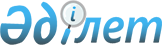 "Тегін медициналық көмектің кепілдік берілген көлемі шеңберінде және міндетті әлеуметтік медициналық сақтандыру жүйесінде көрсетілетін медициналық қызметтерге тарифтерді бекіту туралы" Қазақстан Республикасы Денсаулық сақтау министрінің 2018 жылғы 5 қыркүйектегі № ҚР ДСМ-10 бұйрығына өзгерістер енгізу туралы
					
			Күшін жойған
			
			
		
					Қазақстан Республикасы Денсаулық сақтау министрінің 2020 жылғы 17 ақпандағы № ҚР ДСМ-10/2020 бұйрығы. Қазақстан Республикасының Әділет министрлігінде 2020 жылғы 18 ақпанда № 20043 болып тіркелді. Күші жойылды - Қазақстан Республикасы Денсаулық сақтау министрінің м.а. 2020 жылғы 30 қазандағы № ҚР ДСМ-170/2020 бұйрығымен.
      Ескерту. Күші жойылды – ҚР Денсаулық сақтау министрінің м.а. 30.10.2020 № ҚР ДСМ-170/2020 (алғашқы ресми жарияланған күнінен кейін күнтізбелік он күн өткен соң қолданысқа енгізіледі) бұйрығымен.
      "Халық денсаулығы және денсаулық сақтау жүйесі туралы" Қазақстан Республикасының 2009 жылғы 18 қыркүйектегі Кодексінің 23-бабының 2-тармағына сәйкес БҰЙЫРАМЫН:
      1. "Тегін медициналық көмектің кепілдік берілген көлемі шеңберінде және міндетті әлеуметтік медициналық сақтандыру жүйесінде көрсетілетін медициналық қызметтерге тарифтерді бекіту туралы" Қазақстан Республикасы Денсаулық сақтау министрінің 2018 жылғы 5 қыркүйектегі № ҚР ДСМ-10 бұйрығына (Қазақстан Республикасының Нормативтік құқықтық актілерді мемлекеттік тіркеу тізілімінде № 17353 болып тіркелген, Нормативтік құқықтық актілердің эталондық бақылау банкінде 2018 жылғы 12 қыркүйекте жарияланған) мынадай өзгеріс енгізілсін:
      1 тармақтың 5) тармақшасы мынадай редакцияда жазылсын:
      "5) Ақы төлеу стационарлық көмек нысанында мамандандырылған медициналық көмек көрсететін медициналық ұйымдарға бір төсек күн үшін жүзеге асырылатын, тегін медициналық көмектің кепілдік берілген көлемі шеңберінде және міндетті әлеуметтік медициналық сақтандыру жүйесіндегі медициналық қызметтерге тарифтер осы бұйрыққа 5-қосымшаға сәйкес жазылсын;";
      көрсетілген бұйрықпен бекітілген Ақы төлеу стационарлық көмек нысанында мамандандырылған медициналық көмек көрсететін республикалық медициналық ұйымдарға бір төсек күн үшін жүзеге асырылатын, тегін медициналық көмектің кепілдік берілген көлемі шеңберінде және міндетті әлеуметтік медициналық сақтандыру жүйесінде көрсетілетін медициналық қызметтерге тарифтер осы бұйрыққа қосымшаға сәйкес редакцияда жазылсын.
      2. Қазақстан Республикасы Денсаулық сақтау министрлігінің Міндетті әлеуметтік медициналық сақтандыруды үйлестіру департаменті Қазақстан Республикасының заңнамасында белгіленген тәртіппен:
      1) осы бұйрықты Қазақстан Республикасы Әділет министрлігінде мемлекеттік тіркеуді;
      2) осы бұйрықты ресми жариялағаннан кейін Қазақстан Республикасы Денсаулық сақтау министрлігінің интернет-ресурсына орналастыруды;
      3) осы бұйрықты мемлекеттік тіркегеннен кейін он жұмыс күнінің ішінде Қазақстан Республикасы Денсаулық сақтау министрлігінің Заң департаментіне осы тармақтың 1) және 2) тармақшаларында көзделген іс-шаралардың орындалуы туралы мәліметтерді ұсынуды қамтамасыз етсін.
      3. Осы бұйрықтың орындалуын бақылау Қазақстан Республикасының Денсаулық сақтау вице-министрі Л.М. Ақтаеваға жүктелсін. 
      4. Осы бұйрық алғашқы ресми жарияланған күнінен кейін күнтізбелік он күн өткен соң қолданысқа енгізіледі және 2020 жылғы 1 қаңтардан бастап туындаған құқықтық қатынастарға қолданылады Ақы төлеу стационарлық көмек нысанында мамандандырылған медициналық көмек көрсететін медициналық ұйымдарға бір төсек күн үшін жүзеге асырылатын, тегін медициналық көмектің кепілдік берілген көлемі шеңберінде және міндетті әлеуметтік медициналық сақтандыру жүйесіндегі медициналық қызметтерге тарифтер
					© 2012. Қазақстан Республикасы Әділет министрлігінің «Қазақстан Республикасының Заңнама және құқықтық ақпарат институты» ШЖҚ РМК
				
      Қазақстан Республикасы
Денсаулық сақтау министрі 

Е. Биртанов
Қазақстан Республикасы
Денсаулық сақтау министрінің
2020 жылғы 17 ақпандағы
№ ҚР ДСМ-10/2020бұйрығына
қосымшаҚазақстан РеспубликасыДенсаулық сақтау министрінің 2018 жылғы 5 қыркүйектегі№ ҚР ДСМ-10 бұйрығына5-қосымша
№ р/с
Медициналық ұйымның атауы
Тариф (теңге)
1
Павлодар қаласындағы "Республикалық психикалық денсаулық ғылыми-практикалық орталығы" шаруашылық жүргізу құқығындағы республикалық мемлекеттік кәсіпорын
9 774,00
2
Алматы қаласындағы "Қазақстан Республикасының Ұлттық фтизиопульмонология ғылыми орталығы" шаруашылық жүргізу құқығындағы республикалық мемлекеттік кәсіпорын
18 215,00
3
Шымкент қаласының денсаулық сақтау басқармасының "Ана мен бала" оңалту орталығы" мемлекеттік коммуналдық қазыналық кәсіпорны
23 092,00